Drtě určené k posypu vozovek Vysočiny, část XIV - 0/11 pro skládku Horní Cerekev Číslo smlouvy kupujícího: 152/KSÚSV/PE/10	Číslo smlouvy prodávajícího: 47012629DODATEK č. 1i.Krajská správa a údržba silnic Vysočiny, příspěvková organizacese sídlem: Kosovská 1122/16, 586 01 Jihlavazastoupený:	Ing. Janem Míkou, MBA, ředitelem organizaceosoba pověřená jménem kupujícího ve věcech technických:František Maršík, koordinátor MTZ, Pelhřimov, tel.: 565 301 651 Komerční banka, a.s., číslo účtu: 18330681/0100 000 90 450 CZ00090450 Kraj Vysočina(na straně jedné, jako kupující)aČeskomoravský štěrk, a.s.se sídlem: Mokrá 359, 664 04 Mokrá-Horákovzastoupený:	Ing. Robertem	Zelníčkem,	členem	představenstvaosoba pověřená jménem prodávajícího ve věcech technických:Ing. Luděk Vele, obchodní zástupce, tel.: 567 322 484 Bankovní spojení:	Raiffeisenbank	a.s.,	číslo účtu: 5050013056/5500IČ:	25502247DIČ:	CZ25502247Společnost je zapsaná v obchodním rejstříku, vedeném Krajským soudem v Brně oddíl B, vložka 2389(na straně druhé jako prodávající)2.Smluvní strany se tímto v souladu s odstavcem 11.2. Článku 11. Závěrečná ustanovení po naplnění podmínek Článku 9 Inflační doložka smlouvy „Drtě určené k posypu vozovek Vysočiny, část XIV -	0/11 pro skládku Horní Cerekev" ze dne11. 6. 2010 a na základě závěrů jednání o úpravě kupních cen dohodly úpravě citované smlouvy.Drtě určené k posypu vozovek Vysočiny, část XIV - 0/11 pro skládku Horní Cerekev3.Ceny za plnění sjednané v odstavci 3.1. Článku 3 Cena za plnění stávající smlouvy se nahrazují novými cenami takto:K sjednané ceně bez DPH bude účtována daň z přidané hodnoty v zákonné výši; prodávajícíodpovídá za to, že sazba daně z přidané hodnoty je stanovena k aktuálnímu datu v souladus platnými právními předpisy.4.Ostatní ustanovení shora citované smlouvy se nemění a zůstávají v platnosti.5.Obě smluvní strany prohlašují, že si dodatek řádně přečetly a že souhlasí se všemi ujednáními obsaženými v tomto dodatku a na důkaz toho jejich zástupci připojují vlastnoruční podpisy. Současně prohlašují, že tento dodatek nebyl sjednán v tísni ani za jinak jednostranně nevýhodných podmínek.Tento dodatek je nedílnou součástí stávající smlouvy.Dodatek nabývá platnosti dnem podpisu oběma smluvními stranami a účinnosti dnem uveřejnění v informačním systému veřejné správy - Registru smluv.Prodávající výslovně souhlasí se zveřejněním dodatku včetně podpisů v informačním systému veřejné správy - Registru smluv.Účastnící se dohodli, že zákonnou povinnost dle § 5 odst. 2 zákona č. 340/2015 Sb., v platném znění (zákon o registru smluv) splní kupující.Tento dodatek je vyhotoven ve čtyřech stejnopisech, z nichž každý účastník smlouvy obdrží po dvou vyhotoveních. Všechna vyhotovení mají platnost originálu.V Jihlavě dne	^ 3 _Q2~ 2018Kupující: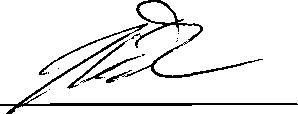 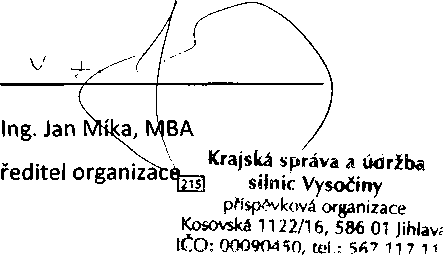 